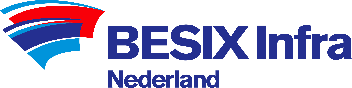 CO2-MANAGEMENTPLAN 2023INLEIDINGVoor BESIX Infra Nederland BV is het CO2-Bewustcertificaat van de CO2-Prestatieladder een stap waarmee we ook op het gebied van energie- en CO2-reductie aantoonbaar kunnen laten zien waar wij staan en wat wij realiseren. De CO2-Prestatieladder kent vier invalshoeken: Inzicht Het opstellen van een onomstreden CO2-footprint conform de ISO 14064-1 norm en daarmee inzicht krijgen in de CO2-uitstoot van het bedrijf. CO2-reductie De ambitie van het bedrijf om de CO2-uitstoot te verminderen. Transparantie De wijze waarop een bedrijf in- en extern communiceert over haar CO2-footprint en reductiedoelstellingen. ParticipatieDeelname aan initiatieven (in sector of keten) om CO2 te reduceren. Elke invalshoek is onderverdeeld in vijf niveaus. Een erkende certificerende instantie beoordeelt de activiteiten en bepaalt het niveau van de CO2-Prestatieladder. Hoe hoger het niveau per invalshoek, hoe meer gunningvoordeel het bedrijf ontvangt in aanbestedingen waarbij het certificaat een rol speelt. Dit document vormt de kern van het CO2-managementsysteem binnen BESIX Infra Nederland BV en bevat de onderdelen van een Plan-Do-Check-Act cirkel die benodigd zijn om te zorgen voor continue verbetering. Bij het opstellen van dit document en de totale portfolio zijn de eisen en richtlijnen gevolgd van de CO2-Prestatieladder, zoals gepubliceerd in het Handboek CO2-Prestatieladder versie 3.1 op 22 juni 2020.1. ORGANISATIEEen essentiële eerste stap voor deelname aan de CO2-prestatieladder is het vaststellen van de organizational boundary, de afbakening van welke bedrijfsactiviteiten worden meegenomen en welke bedrijfsactiviteiten worden uitgesloten in een CO2-Management systeem. Hoofdstuk 4 van het handboek van de CO2-prestatieladder geeft als eis dat de boundary zodanig gekozen dient te zijn dat er zich geen C(oncern)-aanbieders onder de A-aanbieders bevinden. Om aan deze eis te voldoen zijn er in principe twee methoden beschikbaar: Methode 1: de GHG-protocol methode Hierbij wordt vanuit de hoogste top van de hiërarchie van bedrijven op basis van het GHG protocol bepaald welke bedrijven tot de organizational boundary behoren; Methode 2: de laterale methode Vanuit een gekozen startbedrijf wordt in eerste instantie volgens het GHG-protocol vastgesteld welke bedrijven onder de boundary vallen. Vervolgens wordt op basis van een inkoopanalyse vastgesteld of (en welke) C-aanbieders alsnog worden toegevoegd aan de boundaryVoor certificering op de CO2-prestatieladder is besloten om BESIX Infra Nederland BV (verder ook: Besix) als startbedrijf te kiezen. Dit is ook de rechtspersoon waaronder nu en in de toekomst wordt meegedaan aan aanbestedingen.1.1 BedrijfsbeschrijvingBESIX Infra Nederland BV  is een dochteronderneming van het Belgische BESIX Infra N.V., en is statutair gevestigd in Dordrecht. BESIX Infra Nederland BV opereert alleen in Nederland en heeft verder geen deelnemingenScope: Het aannemen, ontwerpen, realiseren en onderhouden van infrastructurele projecten en het uitvoeren van bodemsaneringen. Het aannemen, realiseren en onderhouden van asfaltwerken.Productie van asfaltbeton en omhulde steenslag.Kwaliteitscontrole ten behoeve van wegenbouw en wegenbouwkundige projecten. 1.2 Organisatorische grenzen (GHG-protocol)Op basis van het GHG protocol is in de boundary bepaling van BESIX Infra Nederland BV gekozen voor de operationeel controle benadering. In de praktijk betekent dit dat waar activiteiten onder regie van BESIX vallen, de verantwoording voor de CO2-productie wordt genomen: de sturing ligt duidelijk bij de eigen organisatie.1.3 Organisatorische grenzen (AC-analyse)BESIX Infra Nederland BV is op 17-12-2020 opgericht en voert vanaf februari 2021 een eigen financiële administratie. Jaarlijks wordt middels een AC-analyse vastgesteld of er onder de A-aanbieders (aanbieders binnen 80% inkoopomzet) C(oncern)-aanbieders vallen die mogelijk aan de boundary moeten worden toegevoegd.De meeste recente analyse is uitgevoerd op basis van de inkoop 2022. Daarbij zijn twee C-aanbieders vastgesteld die binnen de 80% inkoopomzet vallen, te weten:- Besix Nederland B.V.- Besix Group S.A.Beide C-aanbieders worden niet opgenomen in de boundary en op het CO2-Bewust Certificaat.Als reden tot niet-opname in de boundary wordt gegeven: - Beide bedrijven beschikken over een eigen CO2-Bewust certificaat.1.4 Organizational boundaryOp basis van voorgaande stappen is vastgesteld, en door BESIX Infra Nederland BV besloten om de boundary voor de CO2-Prestatieladder vast te stellen op:BESIX Infra Nederland B.V. Waarbij de vestigingen Herten en Roermond volledig worden meegenomen in het vaststellen van de CO2-emissie1.5 Projecten met gunningvoordeelIn het handboek van de CO2-Prestatieladder wordt specifiek aandacht gegeven aan de projecten waarop CO2-gerelateerd gunningvoordeel is verkregen.  Dit zijn de projecten van een organisatie waarbij de CO₂-Prestatieladder een rol heeft gespeeld in de aanbesteding. Hierbij is het niet relevant of het gunningvoordeel wel of niet doorslaggevend is geweest bij het verkrijgen van de opdracht, of op welke manier de CO₂-Prestatieladder in de aanbesteding is gevraagd.Projecten binnen BESIX die aan deze definitie voldoen zullen separaat per project worden belicht in het CO2-Reductieplan op de onderwerpen energiesoorten, emissies en (voortgang) doelstellingen.2. KWALITEITSMANAGEMENTPLANIn het kwaliteitsmanagementplan staat de stuurcyclus voor CO2-management beschreven inclusief de bijbehorende verantwoordelijken. De stuurcyclus is weergegeven in de vorm van een Plan-Do-Check-Act cyclus.In hoofdstuk 2.2 wordt een omschrijving van de methodiek voor het bepalen van de emissie-inventaris gegeven. De uitvoering van deze methodiek is te vinden in het document over de emissie inventaris en de periodieke voortgangsrapportages2.1 Stuurcyclus energiemanagement2.1.1 StuurcyclusHet CO2-beleid kent cycli van een half jaar, waarin de volgende zaken geïnventariseerd worden:De gegevens voor de CO2-footprint verzameld worden; Beoordeeld wordt of de emissiefactoren nog actueel zijn;Er significante veranderingen in de organisatie zijn welke een impact op de footprint kunnen hebben;Beoordeeld wordt of herberekening van emissies van voorgaande jaren vanwege deze veranderingen nodig is;De voortgang van de CO2-reductie en behalen van de doelstelling bepaald wordt. Vervolgens wordt beoordeeld of sturing op de doelstelling en maatregelen nodig is, in de vorm van het aanscherpen van de doelstelling wanneer deze (te) eenvoudig behaald wordt, of in de vorm van het nemen van extra maatregelen wanneer bepaalde maatregelen niet mogelijk bleken te zijn en de doelstelling niet gehaald dreigt te worden. Hierover wordt vervolgens intern en extern gecommuniceerd. Daarnaast wordt de nuttige toepassing van het sector- of keteninitiatief in de afgelopen periode geëvalueerd. Hieronder is een zogenoemde PDCA-cyclus weergegeven, waarin de verschillende fasen van het CO2-reductiebeleid zijn weergegeven.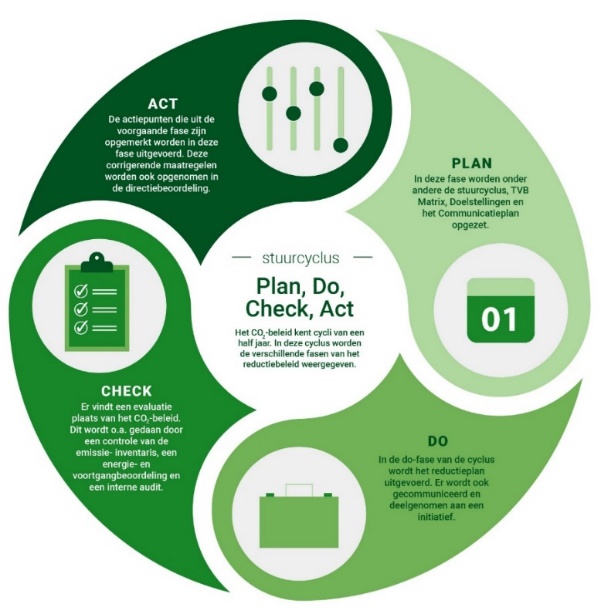 2.1.2 VerantwoordelijkenAlle documenten worden digitaal opgeslagen binnen het netwerk van BESIX.2.2 Methodiek voor de emissie inventarisDit deel van het Kwaliteitsmanagementplan beschrijft de informatiemanagementprocedures die gevolgd worden om periodiek tot een emissie-inventaris (CO2-footprint) te komen. Om de kwaliteit van de CO2-footprint periodiek te waarborgen zijn de procedures opgesteld met inachtneming van de principes uit de ISO 14064-1.2.2.1 VerantwoordelijkeDe VKM-manager is verantwoordelijk voor het periodiek opstellen van de emissie-inventaris. Daarbij kan hij worden ondersteund door in- en/of externe partijen. 2.2.2 Operationele grenzenBij het bepalen van de operationele grenzen wordt onderscheid gemaakt tussen Scope 1, 2 & 3 categorieën. In de scope-indeling van de CO2-Prestatieladder houdt dit het volgende in: Scope 1 is alle directe CO2-uitstoot van het bedrijf. Scope 2 is alle indirecte CO2-uitstoot die direct te beïnvloeden is, namelijk uitstoot door elektriciteit en de zakelijke reizen met vliegtuig, OV of met privéauto’s. Scope 3 is alle overige indirecte uitstootDe emissie wordt onderverdeeld in een categorie ‘kantoren en bedrijfsruimten’ en ‘bouwplaatsen en productielocaties’. (zie onderstaande tabel)2.2.3 BerekeningsmethodeScope 1&2: De scope 1 en 2-emissies van de CO2-footprint worden berekend aan de hand van energieverbruiken (elektriciteit, gas en brandstof). De hoeveelheden (in bijvoorbeeld kWh, m3 of liters) worden met behulp van de CO2-Prestatieladder conversiefactoren omgerekend naar CO2. Het energieverbruik wordt vastgesteld aan de hand van facturen, meters e.d. De verbruiken worden zoveel mogelijk per halfjaar vastgesteld. De actuele berekeningsmethode wordt beschreven in de periodieke rapportage. Ook veranderingen in de berekeningsmethode worden hierin opgenomen. De actuele versie van het Handboek zoals uitgegeven door de SKAO vormt de basis voor de kwantificeringsmethode aangezien deze emissie-inventaris onderdeel vormt van een CO2-Prestatieladder certificering. De scope-indeling zoals door de SKAO beschreven is aangehouden, zie hoofdstuk 3.4 over operationele grenzen. Scope 3: Voor het bepalen van de scope 3 emissies wordt jaarlijks een inventarisatie van de Meest materiële emissies Scope 3 uitgevoerd. Op basis van deze inventarisatie wordt een rangorde bepaald en wordt bekeken of de ketenanalyses nog relevant zijn en binnen de top 6 Meest materiële emissies vallen.Een project dat wordt verkregen op basis van CO2-gerelateerd gunningvoordeel, krijgt een aparte CO2-footprint. Dit wordt minimaal berekend op basis van de vastgestelde emissiesoorten en de verhouding projectomzet/bedrijfsomzet in ede betreffende rapportageperiode. Waar mogelijk wordt op basis van inzet van mensen en materieel voor het betreffende project de uitstoot berekend. 2.3 ENERGIEMANAGEMENT ACTIEPLANIn dit Energiemanagement Actieplan worden de CO2-reductiemaatregelen en reductiedoelstellingen van BESIX beschreven, zoals vastgesteld door de directie.2.3.1 ReferentiejaarEr is gekozen om de CO2-footprint van 2018 te gebruiken als referentiejaar. Dit jaar wordt als representatief gezien voor de organisatie en activiteiten waarop de komende jaren via maatregelen CO2-reductie wordt gerealiseerd.2.3.2 Doelstellingen scope 1 en 2De algehele doelstelling, en subdoelstellingen per scope en per jaar,  is geformuleerd tot 2021. Vanuit deze vastgestelde algehele reductiedoelstelling is een plan van aanpak opgesteld. In dit plan worden de maatregelen benoemd die worden genomen om de doelstelling te halen en welke afdelingen verantwoordelijk zijn voor de realisatie van de maatregelen. Het overzicht van te nemen maatregelen en verantwoordelijke afdelingen staan vermeldt in het Excelbestand met CO2-reducerende maatregelen.2.3.3 Scope 3 strategie en doelstellingenVanuit een meest materiele scope 3 analyse en daaruit voortkomende ketenanalyses zijn een scope 3 strategie en doelstelling(en) voor scope 3 geformuleerd. Dit wordt vastgelegd in een plan. 2.3.4 AmbitieniveauBesix heeft op het gebied van CO2-reductie ten opzichte van sectorgenoten de ambitie om (lerend) volgend te zijn ten opzichte van de landelijke koplopers in de sector en vooruitstrevend ten opzichte van de regionale sectorgenoten. 3. COMMUNICATIEPLANIn dit deel van het document wordt aangegeven op welke momenten er wordt gecommuniceerd over het CO2-reductiesysteem van BESIX. Naast de KAM-Manager is de afdeling Communicatie betrokken bij de in- en externe communicatie.3.1 Interne belanghebbendenHieronder wordt weergegeven wie de belangrijkste stakeholders binnen de organisatie zijn, op welke wijze er wordt gecommuniceerd met deze doelgroep en wat het doel is van de communicatiemomenten. Het algemene doel van interne communicatie is om bewustwording in alle lagen van de organisatie te creëren. Alle medewerkers kunnen namelijk bijdragen als het gaat om CO2-reductie Zowel het MT als de medewerkers worden betrokken bij de besluitvorming over de te nemen reductiemaatregelen, de voortgang van de CO2-reductie en overige hoofdzaken van het CO2-reductiebeleid.In het communicatieplan, zie paragraaf 4.4, wordt weergegeven op welke momenten er nieuwsberichten worden verstuurd naar de stakeholders.3.2 Externe belanghebbenden3.3 Communicatieplanning3.4 Projecten met gunningvoordeelCommunicatie over het CO2-beleid van BESIX betreft niet alleen het beleid van de organisatie als geheel, maar ook het beleid ten aanzien van projecten die aangenomen zijn met gunningvoordeel. Bij deze projecten zal specifiek gecommuniceerd worden over de CO2-uitstoot van het project als ook over de doelstelling en de voortgang in CO2-reductie. Dit is een verplichting vanuit het handboek 3.1 van de CO2-Prestatieladder en zal regelmatig (in ieder geval bij start en na afronding) in- en extern bespreken van de keuze voor en implementatie van maatregelen en de voortgang en trends tijdens interne projectoverleggen en met de opdrachtgever. Dit zal hoofdzakelijk gebeuren via de algemene communicatieberichten van de organisatie. Waar nodig wordt dit aangevuld met communicatie via het werkoverleg van het project. De actuele lijst met projecten is terug te vinden in hoofdstuk 1.2 van het CO2-Reductieplan.Externe belanghebbenden voor de projecten zijn opgenomen in de tabel met externe belanghebbenden van de organisatie. Interne belanghebbenden zijn de medewerkers van BESIX en de projectleiding.3.5 WebsiteOp de website van BESIX (BESIX Infra Nederland) is een pagina ingericht over het CO2-reductiebeleid van de organisatie. Op deze pagina wordt de nodige informatie over het CO2-beleid weergegeven en zijn de laatste versies van de documenten terug te vinden.Op de CO2-Prestatieladder pagina op de website bevindt zich te allen tijde up-to-date informatie over:Het CO2-reductiebeleid;De CO2-footprint;De CO2-reductiedoelstellingen (en de voortgang hiervan);De CO2-reductiesubdoelstellingen (en de voortgang hiervan);De CO2-reductiemaatregelen (en de voortgang hiervan);Acties en initiatieven waarvan de organisatie deelnemer of oprichter is;Een verwijzing naar de webpagina op de website van de SKAO;De voortgang zal beschreven worden middels het publiceren van de halfjaarlijkse communicatieberichten. Om daadwerkelijk transparant te kunnen zijn over deze voortgang, zullen de communicatieberichten minimaal twee jaar op de website zichtbaar blijven. Tevens bevinden zich op deze pagina te allen tijde de meest actuele versies van onderstaande documenten (te downloaden als PDF).Communicatieberichten	CO2-beleidsdocument	Certificaat CO2-Prestatieladder3.6 Website SKAOOp de website van de SKAO bevinden zich te allen tijde de meest actuele versies van onderstaande documenten:Actieve deelname initiatieven	(eis 3.D.1)Ingevulde maatregelenlijstIngevulde projectenlijstMeest materiële scope 3 emissies	(eis 4.A.1_2)Ketenanalyses			(eis 4.A.1_2)4. PARTICIPATIE SECTOR- EN KETENINITIATIEVENVanuit de CO2-Prestatieladder wordt gevraagd om deelname aan een sector- of keteninitiatief. De organisatie dient zich daarbij op de hoogte te stellen van de initiatieven die binnen de branche spelen.4.1 Inventarisatie sector- en keteninitiatievenOm te bekijken welke sector- en keteninitiatieven relevant zouden kunnen zijn voor BESIX is de website van de SKAO geraadpleegd (https://www.skao.nl/initiatieven_programma). Hier is een compleet overzicht van alle initiatieven en reductieprogramma’s te vinden. Eventuele geschikte initiatieven zijn besproken met de CO2-verantwoordelijke en met het management..Jaarlijks wordt er door de CO2-verantwoordelijke en het management geëvalueerd of deelname aan de initiatieven nog steeds als relevant en actueel wordt gezien en/of dat er eventuele andere geschikte initiatieven van toepassing kunnen zijn4.2 Lopende sector- en keteninitiatievenIn het kader van energie- en CO2-reductie participeert Besix in de volgende sector- en keteninitiatieven:- Deelnemer Slim Energienet Roermond- lid Bouwend Nederland (werkgroepen)- VBW, asfaltimpulsDaarnaast vindt er -adhoc- kennisdeling en innovatie-ontwikkeling, op product- en projectniveau, plaats via o.a. IWT, TU Delft, gemeente Heerlen. Datum20-08-202111-12-202101-11-202209-11-2023Revisie0.11.01.11.2Opm.Initiële versieDefinitieve versieVersie 2022Versie 2023Juridische entiteitBESIX Infra Nederland B.V.KvK81214839VestigingenOude Trambaan 29, 6049 GT HertenSchipperswal 19, 6041 TC RoermondPDCADocumentInhoudVerantwoordelijkePeriodiek actualiseren perPlanCO2-Managementplan H1 OrganisatieVKM-managerJaarCO2-ManagementplanH2 KwaliteitsmanagementplanVKM-ManagerJaarCO2-ManagementplanH3 Energiemanagement ActieplanVKM-ManagerJaarCO2-ManagementplanH4 CommunicatieplanVKM-ManagerJaarCO2-ManagementplanH5 Participatie Sector- en KeteninitiatievenVKM-ManagerJaarDoDiversenUitvoering actiesMedewerkersContinuCheckCO2-ReductieplanEnergiestromen, emissie-inventarisVKM-ManagerJaarCO2-ReductieplanEnergiebeoordelingVKM-ManagerJaarCO2-ReductieplanVoortgang t.o.v. doelstellingenVKM-ManagerJaarCommunicatieberichtenStatus en voortgang energie en emissies t.o.v. doelstellingenVKM-ManagerAfd. CommunicatieHalf jaarInterne auditControle op werking van het managementsysteemInterne auditorJaarActDirectiebeoordelingBeoordeling van de directie over de CO2- Prestatieladder, met als input resultaten van audits, vervolgmaatregelen van andere directiebeoordelingen en aanbeveling voor verbetering.DirectieJaarCategorieEmissiebronEmissiestroomKantoren en bedrijfsruimtenKantoor RoermondGasElektriciteitKantoor HertenGasElektriciteitTPA asfalt labGasElektriciteitWerkplaats HorstGasElektriciteitBouwplaatsen en productielocatiesAMI (asfaltcentrale)GasElektriciteitProjectenBrandstofverbruik wagenparkZakelijke reizenInterne stakeholdersCommunicatiemiddelenDoelMedewerkers- intranet / Newsflash- Werkoverleggen en presentaties (toolboxen)Informeren over de wijze waarop het bedrijf omgaat met het reduceren van CO2MT- presentaties- intranetAfstemming over de te nemen maatregelen en CO2-doelstellingenExterne stakeholdersCommunicatiemiddelenDoelAandeelhouderWerkoverleggen en presentatiesInformeren over de wijze waarop het bedrijf omgaat met het reduceren van CO2Opdrachtgevers- website- aanbestedingenAls bedrijf via CO2-Bewust certificaat uitdragen en aantonen dat het bedrijf structureel inzet op CO2-reductie binnen het bedrijf en in de projecten.Leveranciers & onderaannemers- Website- InkoopvoorwaardenDe CO2-prestatieladder kan in de toekomst worden gebruikt als inkoopinstrument bij inkoop van goederen of diensten. 

Daarnaast kunnen externe stakeholders het CO2-beleid van het bedrijf inzien via de website. Deze wordt halfjaarlijks voorzien van een update.Ketenpartners en sectorgenoten- deelname initiatieven- bijeenkomsten SKAO / SKAO-siteKennis uitwisselen met ketenpartners en sectorgenoten. BOODSCHAPVerantwoordelijke en uitvoerderMiddelenFrequentiePlanningDoelstellingCO2-footprint (bedrijf en projecten met gunningvoordeel)VKM-ManagerWebsite, interne e-mail en toolboxHalfjaarlijksMrt, SepBekendheid van de CO2 footprint extern vergroten.CO2-reductiedoelstellingen en maatregelen (bedrijf en projecten met gunningvoordeel)VKM-ManagerWebsite, interne e-mail en toolboxHalfjaarlijksMrt, SepBekendheid van de doelstelling en maatregelen onder externe partijen vergroten.Voortgang CO2-reductie scope 1 en 2 (bedrijf en projecten met gunningvoordeel)VKM-ManagerWebsite en interne e-mailHalfjaarlijksMrt, SepBetrokkenheid externe partijen vergroten en deze partijen aanzetten tot CO2-reductie.Voortgang CO2-reductie scope 3VKM-ManagerWebsite en interne e-mailHalfjaarlijksMrt, SepBetrokkenheid externe partijen vergroten en deze partijen aanzetten tot CO2-reductie.Voortgang CO2-reductie ketenanalyseVKM-ManagerWebsite en interne e-mailHalfjaarlijksMrt, SepBetrokkenheid externe belanghebbenden stimuleren en deze partijen inspireren tot CO2-reductie.CO2-reductietips, huidig energiegebruik en trendsVKM-ManagerWebsite, interne e-mail en toolboxHalfjaarlijksMrt, SepBetrokkenheid externe belanghebbenden stimuleren.CO2-beleid en statement organisatie VKM-ManagerWebsite en social mediaHalfjaarlijksMrt, SepBekendheid van de visie en missie van de organisatie op het gebied van CO2-reductie vergroten onder externen. 